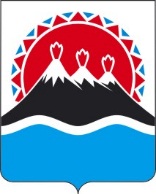 В целях реализации мероприятий федерального проекта «Успех каждого ребёнка» национального проекта «Образование», утверждённого протоколом президиума Совета при Президенте Российской Федерации по стратегическому развитию и национальным проектам от 24.12.2018 № 16, регионального проекта «Успех каждого ребёнка», утверждённого протоколом заседания Совета по организации проектной деятельности при Губернаторе Камчатского края от 23.01.2019 № 6,ПРИКАЗЫВАЮ:Утвердить регламент проведения независимой оценки качества дополнительных общеобразовательных программ согласно приложению к настоящему приказу. Настоящий приказ вступает в силу через 10 дней после дня его официального опубликования.Приложение к приказу 
Министерства образования Камчатского края от [Дата регистрации] № [Номер документа]РЕГЛАМЕНТпроведения независимой оценки качества  дополнительных общеобразовательных программ Общие положенияРегламент проведения независимой оценки качества дополнительных общеобразовательных программ (далее – Регламент) разработан в рамках реализации мероприятий федерального проекта «Успех каждого ребёнка» национального проекта «Образование», утверждённого протоколом президиума Совета при Президенте Российской Федерации по стратегическому развитию и национальным проектам от 24.12.2018 № 16, регионального проекта «Успех каждого ребёнка», утверждённого протоколом заседания Совета по организации проектной деятельности при Губернаторе Камчатского края от 23.01.2019 № 6.Регламент определяет механизм проведения независимой оценки качества дополнительных общеобразовательных программ (далее – НОК) в соответствии с требованиями следующих законодательных актов:Федеральный закон от 29.12.2012 № 273-ФЗ «Об образовании 
в Российской Федерации»;Федеральный закон от 21.07.2014 № 212-ФЗ «Об основах общественного контроля в Российской Федерации»; приказ Министерства просвещения Российской Федерации от 09.11.2018 № 196 «Об утверждении Порядка организации и осуществления образовательной деятельности по дополнительным общеобразовательным программам»; письмо Министерства образования и науки Российской Федерации    
от 18.11.2015 № 09-3242 о направлении информации о методических рекомендациях по проектированию дополнительных общеразвивающих программ (включая разноуровневые программы);письмо Министерства образования и науки Российской Федерации    
от 28.04.2017 № ВК-1232/09 о направлении методических рекомендаций по организации независимой оценки дополнительного образования детей;письмо Министерства образования и науки Российской Федерации от 03.07.2018 № 09-953 о направлении информации об утверждении основных требований к внедрению системы персонифицированного финансирования дополнительного образования детей в субъектах Российской Федерации для реализации мероприятий по формированию современных управленческих и организационно-экономических механизмов в системе дополнительного образования детей в рамках государственной программы Российской федерации «Развитие образования»;региональный проект «Успех каждого ребёнка», протоколом заседания Совета по организации проектной деятельности при Губернаторе Камчатского края от 23.01.2019 № 6;распоряжение Правительства Камчатского края от 05.03.2021 № 108-РП «О внедрении модели персонифицированного финансирования дополнительного образования детей в Камчатском крае».Регламент по организации проведения НОК дополнительных общеобразовательных программ адресован руководителям и специалистам региональных и муниципальных органов, осуществляющих государственное управление в сфере образования; руководителям и педагогическим работникам организаций, реализующим дополнительные общеобразовательные программы; специалистам организаций, осуществляющих деятельность в сфере оценки качества образования. Проведение НОК дополнительных общеобразовательных программ является оценочной процедурой, которая направлена на получение сведений о качестве реализуемых дополнительных общеобразовательных программ. Механизмом НОК дополнительных общеобразовательных программ является общественная экспертиза. Общественная экспертиза дополнительных общеобразовательных программ проводится в интересах участников отношений в сфере дополнительного образования детей с целью определения соответствия содержания программ заявленным в них целям и задачам, потребностям обучающихся, в интересах которых осуществляется образовательная деятельность. Общественная экспертиза дополнительных общеобразовательных программ проводится группой экспертов на основании добровольной заявки авторов программы или организации, реализующей (или планирующей реализовывать) данную программу.Состав группы экспертов формируется на основании предложений муниципальных опорных центров дополнительного образования детей в Камчатском крае и утверждается приказом Регионального модельного центра дополнительного образования детей Камчатского края (далее – РМЦ).Организация проведения общественной экспертизы дополнительных общеобразовательных программ Проведение общественной экспертизы дополнительных общеобразовательных программ в рамках НОК дополнительных общеобразовательных программ предусматривает выполнение следующих процедур:подготовку к проведению общественной экспертизы; проведение общественной экспертизы;обработку и оформление результатов общественной экспертизы;принятие мер по улучшению качества дополнительных общеобразовательных программ.Подготовка к проведению общественной экспертизы дополнительных общеобразовательных программ.2.2.1. РМЦ в пределах своих полномочий определяет формат проведения общественной экспертизы и оформление её результатов.2.2.2. РМЦ в пределах своих полномочий обеспечивает:- информирование организаций, реализующих дополнительные общеобразовательные программы, о критериях, методике, процедуре и результатах проведения общественной экспертизы дополнительных общеобразовательных программ;- проведение общественной экспертизы дополнительных общеобразовательных программ таким образом, чтобы исключить конфликт интересов, в том числе за счёт независимости привлекаемых экспертов, то есть отсутствие взаимозависимости между экспертом и организацией (индивидуальным предпринимателем, представителями организации, авторами программы), направившими программу на общественную экспертизу;- привлечение к проведению общественной экспертизы дополнительных общеобразовательных программ максимального числа представителей от муниципальных образований из числа наиболее компетентных представителей педагогического сообщества.2.2.3. Организация загружает дополнительную общеобразовательную программу в информационную систему «Навигатор дополнительного образования Московской области» (далее – ИС) согласно инструкции, утверждённой РМЦ.2.2.4. Регистрация дополнительной общеобразовательной программы на проведение общественной экспертизы осуществляется автоматически в день загрузки.  2.2.5. РМЦ осуществляет распределение дополнительных общеобразовательных программ, поступивших на экспертизу, между экспертами посредством ИС в течение 3 рабочих дней после регистрации. Проведение общественной экспертизы дополнительных общеобразовательных программ.2.3.1. Общественная экспертиза программ осуществляется по критериям оценки дополнительных общеобразовательных программ, заявленных на общественную экспертизу, определённым в соответствии с приоритетными задачами функционирования и развития системы дополнительного образования Московской области (приложение № 1 к Регламенту).  2.3.2. Срок проведения общественной экспертизы программы устанавливается в соответствии с требованиями части 8 статьи 22 Федерального закона от 21 июля 2014 г. №212-ФЗ «Об основах общественного контроля в Российской Федерации» (с изменениями на 27 декабря 2018 года).2.3.3. Результаты общественной экспертизы оформляются экспертом в форме экспертного листа оценки дополнительной общеобразовательной программы (приложение № 2 к Регламенту) посредством ИС. 2.3.4. Для того чтобы общественная экспертиза программы считалась завершённой, программа должна получить не менее 3 оценок от различных экспертов.Обработка и оформление результатов общественной экспертизы дополнительных общеобразовательных программ.РМЦ: проводит анализ информации, представленной экспертами в протоколах экспертной оценки дополнительной общеобразовательной программы,  формирует итоговый документ (заключение), подготовленный по результатам общественной экспертизы, и направляет его на рассмотрение общественного совета при Министерстве образования Московской области (далее – общественный совет) не позднее, чем за 5 рабочих дней до его заседания;доводит до сведения образовательной организации (индивидуального предпринимателя, представителя организации, авторов программ), представивших на общественную экспертизу материалы, информацию о результатах общественной экспертизы в течение 3 рабочих дней после утверждения результатов на заседании общественного совета.Общественный совет рассматривает результаты общественной экспертизы в виде итогового документа (заключения) на следующем за представлением заключения заседании общественного совета и принимает решение об утверждении результатов общественной экспертизы, либо о направлении результатов общественной экспертизы на доработку через РМЦ.Принятие мер по улучшению качества дополнительных общеобразовательных программ.Министерство образования Московской области:рассматривает информацию о результатах общественной экспертизы в течение 30 календарных дней, разрабатывает меры по совершенствованию дополнительных общеобразовательных программ по приведению в соответствие содержания программ заявленным в них целям и задачам, потребностям обучающихся.Результаты общественной экспертизы не влекут за собой приостановление или аннулирование лицензии на осуществление образовательной деятельности по реализации дополнительных общеобразовательных программ.3. Представление процедур и результатов общественной экспертизы дополнительных общеобразовательных программ Прозрачность и открытость общественной экспертизы программ обеспечивается за счёт: прозрачности процедуры формирования общественного совета и открытости его деятельности; прозрачности процедур проведения общественной экспертизы дополнительных общеобразовательных программ; открытости и доступности результатов общественной экспертизы дополнительных общеобразовательных программ. Общественный совет обеспечивает открытость информации о заседаниях общественного совета, обсуждаемых вопросах, принятых решениях через оперативное опубликование в открытых источниках информации, в том числе на официальном сайте РМЦ.Приложение № 1 к Регламенту проведения независимой оценки качества дополнительных общеобразовательных программКритерии оценки дополнительных общеобразовательных программ, заявленных на общественную экспертизу Методика оценки полученных результатов экспертизыПриложение № 2 к Регламенту проведения независимой оценки качества дополнительных общеобразовательных программЭкспертный листоценки дополнительной общеобразовательной программыПриложение № 3 к Регламенту проведения независимой оценки качества дополнительных общеобразовательных программЗаявление на участие в группе экспертов независимой оценки качества дополнительных общеобразовательных программЯ, __________________________________________________________________________, (ФИО, год рождения)прошу включить мою кандидатуру в группу экспертов Камчатского края для проведения общественной экспертизы в рамках независимой оценки качества дополнительных общеобразовательных программ.Текущее место работы: _________________________________________________________Муниципальное образование: ___________________________________________________Настоящим даю согласие на обработку персональных данных, в том числе в информационной системе «Навигатор дополнительного образования детей Камчатского края», следующими операторами персональных данных:Региональный модельный центр: _________________________________________________(наименование, адрес)Муниципальный опорный центр: _________________________________________________(наименование, адрес)«____»    ____________ 20__ года                    ____________________/_______________________/                                                                                                               подпись                               расшифровкаМИНИСТЕРСТВО ОБРАЗОВАНИЯ КАМЧАТСКОГО КРАЯПРИКАЗ № [Номер документа]г. Петропавловск-Камчатскийот [Дата регистрации]Об утверждении регламента проведения независимой оценки качества дополнительных общеобразовательных программМинистр [горизонтальный штамп подписи 1]А.Ю. КоротковаКритерии оценки структурных элементов программы Баллы/ показатели Баллы/ показатели Баллы/ показатели Баллы/ показатели Баллы/ показатели Критерии оценки структурных элементов программы 2 балла2 балла1 балл0 баллов0 баллов1. Титульный лист1. Титульный лист1. Титульный лист1. Титульный лист1. Титульный лист1. Титульный лист1.1.Соответствие оформления требованиям к программам (обозначены: наименование образовательной организации; когда и кем согласована и утверждена дополнительная общеобразовательная программа (подписи, печать организации); название   программы; возраст детей, на которых рассчитана; срок реализации   программы; направленность; уровень; Ф.И.О., должность автора (авторов);  название города, населённого пункта, в котором реализуется   программа; год разработки   программы)СоответствуетЧастично соответствуетЧастично соответствуетЧастично соответствуетНе соответствует2.Пояснительная записка2.Пояснительная записка2.Пояснительная записка2.Пояснительная записка2.Пояснительная записка2.Пояснительная записка2.1.Наличие необходимых элементов (актуальность, новизна, цель, задачи, ожидаемые результаты, информация о направленности, уровне, возможности реализации индивидуального образовательного маршрута обучающегося (для продвинутого уровня, и адаптированных программ), (краткая характеристика обучающихся, возрастные особенности, иные медико-психолого-педагогические характеристики), объем и срок освоения программы (общее количество учебных часов, запланированных на весь период обучения, необходимых для освоения программы, продолжительность программы), формы обучения, особенности организации образовательного процесса, состав группы, режим занятий, периодичность и продолжительность занятий) СоответствуетЧастично соответствует (отсутствуют 1-2 элемента)Частично соответствует (отсутствуют 1-2 элемента)Частично соответствует (отсутствуют 1-2 элемента)Не соответствует(отсутствуют более 2 элементов)2.2. Обоснованность актуальности, необходимости разработки программы в рамках данной направленностиОбоснованов полной мере Частично обосновано  Частично обосновано  Частично обосновано  Не обосновано  2.3. Обоснованность новизны, отличительных особенностей программы от существующих в рамках данной направленности (особенность идеи, технологии, методов и средств обучения)Обосновано в полной мере Частично обосновано  Частично обосновано  Частично обосновано  Не обосновано  2.4. Учёт поло - возрастных, индивидуально-психологических, физических и иных особенностей и состояний учащихся, обоснованность принципов комплектования учебных группУчтеноЧастично учтено Частично учтено Частично учтено Не учтено  2.5. Обоснованность цели, задач, сроков и этапов реализации, форм организации образовательного  процесса, методов и технологий обучения (цель связана с названием программы, отражает её основную направленность и желаемый достижимый конечный результат (личностные, метапредметные, предметные), цель конкретизирована через задачи, формулировки задач соотнесены с планируемыми результатами (планируемые результаты сформулированы с учётом цели программы как требования к знаниям и умениям, приобретаемым в процессе занятий по программе, компетенции и личностные качества, которые могут быть сформированы и развиты у детей в результате занятий по программе) Обосновано в полной мереЧастично соответствует (отсутствуют 1-2 элемента)Частично соответствует (отсутствуют 1-2 элемента)Частично соответствует (отсутствуют 1-2 элемента)Не соответствует(отсутствуют более 2 элементов)2.6.Наличие описания и оправданность форм организации и содержания методов оценки уровня освоения программного материала по каждому году обучения (наличие оценочных материалов — пакет диагностических методик, позволяющих определить достижение учащимися планируемых результатов)СоответствуетЧастично соответствуетЧастично соответствуетЧастично соответствуетНе соответствует 3.Учебный план 3.Учебный план 3.Учебный план 3.Учебный план 3.Учебный план 3.Учебный план 3.1. Логичность последовательности изучения разделов и тем (содержит название разделов и тем программы, количество теоретических и практических часов, формы аттестации (контроля), оформляется в табличной форме)СоответствуетЧастично соответствуетЧастично соответствуетЧастично соответствуетНе соответствует 4.Содержание программы4.Содержание программы4.Содержание программы4.Содержание программы4.Содержание программы4.Содержание программы4.1. Педагогическая целесообразность подбора содержания (учёт возрастных особенностей, уровня обучающихся, отражение основных дидактических принципов)СоответствуетЧастично соответствуетЧастично соответствуетЧастично соответствуетНе соответствует 4.2.  В содержании программы дано описание разделов и тем программы в соответствии с последовательностью, заданной учебным планом, включая описание теоретических и практических частей и форм контроля по каждой теме, соответствующих цели, задачам и планируемым результатам освоения программы (выполнено профессионально грамотно, отмечается логика, последовательность, аргументированность, системность, научно-методическая обоснованность, соответствие учебному плану; стиль изложения понятен)СоответствуетЧастично соответствуетЧастично соответствуетЧастично соответствуетНе соответствует 5. Календарный учебный график5. Календарный учебный график5. Календарный учебный график5. Календарный учебный график5. Календарный учебный график5. Календарный учебный график5.1. Календарный учебный график соответствует требованиям ФЗ «Об образовании в Российской Федерации» (определяет количество учебных недель, количество учебных дней, даты начала и окончания реализации программы, её модулей, последовательность реализации содержания учебного плана продолжительность каникул.  Является обязательным приложением к программе и составляется для каждой группы) СоответствуетЧастично соответствуетЧастично соответствуетЧастично соответствуетНе соответствует 6.Условия реализации программы6.Условия реализации программы6.Условия реализации программы6.Условия реализации программы6.Условия реализации программы6.Условия реализации программы6.1. Наличие необходимых (реальных) материально-технических условий для реализации программы (прописано через характеристику помещения для занятий по программе, перечень оборудования, инструментов и материалов, необходимых для реализации программы) СоответствуетЧастично соответствуетЧастично соответствуетЧастично соответствуетНе соответствует 6.2. Наличие информационно-методических условий реализации программы, обеспечивающих достижение планируемых результатов (электронных образовательных ресурсов, информационных технологий, внутренних и внешних сетевых ресурсов, методических материалов к темам и разделам программы, учебно-методического комплекса.  Раскрывают особенности организации образовательного процесса, методы обучения, формы организации образовательного процесса, формы организации учебного занятия, педагогические технологии, алгоритм учебного занятия, дидактические материалы; соответствуют современным требованиям и обеспечивают достижение планируемых результатов) СоответствуетЧастично соответствуетЧастично соответствуетЧастично соответствуетНе соответствует 6.3. Использование дистанционных образовательных	технологий при реализации программыПрограмма реализуется в дистанционной формеИспользуются дистанционные технологииИспользуются дистанционные технологииИспользуются дистанционные технологииНет6.4. Программа реализуется в сетевой форме Да---Нет7.Список литературы7.Список литературы7.Список литературы7.Список литературы7.Список литературы7.Список литературы7.1. Наличие списков литературы для педагога, учащихся и родителей Наличие списков для педагогов, детей и родителейНаличие списка для педагоговНаличие списка для педагоговНаличие списка для педагоговОтсутствие списков7.2.  Соответствие оформление списков   использованной и рекомендуемой литературы, оформленные в соответствии
с правилами составления библиографического списка (ГОСТ Р 7.0.11-2011)СоответствуетЧастично соответствуетЧастично соответствуетЧастично соответствуетНе соответствует8.Культура оформления программы8.Культура оформления программы8.Культура оформления программы8.Культура оформления программы8.Культура оформления программы8.Культура оформления программы8.1.Соответствие и обоснованность используемой терминологииСоответствуетЧастично соответствуетЧастично соответствуетЧастично соответствуетНе соответствует8.2.Оптимальность объёма (страниц) программы   ОптимальноНаличие лишней информации Наличие лишней информации Наличие лишней информации Много лишней информацииИТОГО БАЛЛЛОВ   Варианты итогового заключения:1 программа может быть рекомендована для формирования Реестра программ, включённых в систему персонифицированного финансирования;2.  программа нуждается в доработке и   может быть рекомендована для формирования Реестра программ, включённых в систему персонифицированного финансирования, только после устранения недочётов.3.  программа нуждается в доработке и не может быть рекомендована для формирования Реестра программ, включённых в систему персонифицированного финансирования. Примечание: из трёх вариантов заключений указывается только один115 баллов и менеепрограмма нуждается в доработке и не может быть рекомендована для формирования Реестра программ, включённых в систему персонифицированного финансирования2от16 до 22 балловпрограмма нуждается в доработке и может быть рекомендована для формирования Реестра программ, включённых в систему персонифицированного финансирования только после устранения недочётов3от 23 до 38 балловпрограмма может быть рекомендована для формирования Реестра программ, включённых в систему персонифицированного финансирования Наименование и содержание структурных элементов программыСтепень соответствия требованиям  Степень соответствия требованиям  Степень соответствия требованиям  Степень соответствия требованиям  Степень соответствия требованиям   Наименование и содержание структурных элементов программыСоответствует(2 балла)Соответствует(2 балла)Частично соответствует(1 балл)Не соответствует(0 баллов) Не соответствует(0 баллов) 1. Титульный лист1. Титульный лист1. Титульный лист1. Титульный лист1. Титульный лист1. Титульный лист1.1.Соответствие оформления требованиям к программам (обозначены: наименование образовательной организации; когда и кем согласована и утверждена дополнительная общеобразовательная программа (подписи, печать организации); название   программы; возраст детей, на которых рассчитана; срок реализации   программы; направленность; уровень; Ф.И.О., должность автора (авторов);  название города, населённого пункта, в котором реализуется программа; год разработки программы)2.Пояснительная записка2.Пояснительная записка2.Пояснительная записка2.Пояснительная записка2.Пояснительная записка2.Пояснительная записка2.1.Наличие необходимых элементов (актуальность, новизна, цель, задачи, ожидаемые результаты, информация о направленности, уровне, возможности реализации индивидуального образовательного маршрута обучающегося (для продвинутого уровня, и адаптированных программ), (краткая характеристика обучающихся, возрастные особенности, иные медико-психолого-педагогические характеристики), объем и срок освоения программы (общее количество учебных часов, запланированных на весь период обучения, необходимых для освоения программы, продолжительность программы), формы обучения, особенности организации образовательного процесса, состав группы, режим занятий, периодичность и продолжительность занятий) 2.2. Обоснованность актуальности, необходимости разработки программы в рамках данной направленности2.3. Обоснованность новизны, отличительных особенностей программы от существующих в рамках данной направленности (особенность идеи, технологии, методов и средств обучения)2.4. Учёт поло - возрастных, индивидуально-психологических, физических и иных особенностей и состояний учащихся, обоснованность принципов комплектования учебных групп2.5. Обоснованность цели, задач, сроков и этапов реализации, форм организации образовательного  процесса, методов и технологий обучения (цель связана с названием программы, отражает её основную направленность и желаемый достижимый конечный результат (личностные, метапредметные, предметные), цель конкретизирована через задачи, формулировки задач соотнесены с планируемыми результатами (планируемые результаты сформулированы с учётом цели программы как требования к знаниям и умениям, приобретаемым в процессе занятий по программе, компетенции и личностные качества, которые могут быть сформированы и развиты у детей в результате занятий по программе) 2.6.Наличие описания и оправданность форм организации и содержания методов оценки уровня освоения программного материала по каждому году обучения (наличие оценочных материалов — пакет диагностических методик, позволяющих определить достижение учащимися планируемых результатов)3.Учебный план 3.Учебный план 3.Учебный план 3.Учебный план 3.Учебный план 3.Учебный план 3.1. Логичность последовательности изучения разделов и тем (содержит название разделов и тем программы, количество теоретических и практических часов, формы аттестации (контроля), оформляется в табличной форме)4.Содержание программы4.Содержание программы4.Содержание программы4.Содержание программы4.Содержание программы4.Содержание программы4.1. Педагогическая целесообразность подбора содержания (учёт возрастных особенностей, уровня обучающихся, отражение основных дидактических принципов)4.2.  В содержании программы дано описание разделов и тем программы в соответствии с последовательностью, заданной учебным планом, включая описание теоретических и практических частей и форм контроля по каждой теме, соответствующих цели, задачам и планируемым результатам освоения программы (выполнено профессионально грамотно, отмечается логика, последовательность, аргументированность, системность, научно-методическая обоснованность, соответствие учебному плану; стиль изложения понятен)5. Календарный учебный график5. Календарный учебный график5. Календарный учебный график5. Календарный учебный график5. Календарный учебный график5. Календарный учебный график5.1. Календарный учебный график соответствует требованиям ФЗ «Об образовании в Российской Федерации» (определяет количество учебных недель, количество учебных дней, даты начала и окончания реализации программы, её модулей, последовательность реализации содержания учебного плана продолжительность каникул. Является обязательным приложением к программе и составляется для каждой группы)  6.Условия реализации программы6.Условия реализации программы6.Условия реализации программы6.Условия реализации программы6.Условия реализации программы6.Условия реализации программы6.1. Наличие необходимых (реальных) материально-технических условий для реализации программы (прописано через характеристику помещения для занятий по программе, перечень оборудования, инструментов и материалов, необходимых для реализации программы) 6.2. Наличие информационно-методических условий реализации программы, обеспечивающих достижение планируемых результатов (электронных образовательных ресурсов, информационных технологий, внутренних и внешних сетевых ресурсов, методических материалов к темам и разделам программы, учебно-методического комплекса.  Раскрывают особенности организации образовательного процесса, методы обучения, формы организации образовательного процесса, формы организации учебного занятия, педагогические технологии, алгоритм учебного занятия, дидактические материалы; соответствуют современным требованиям и обеспечивают достижение планируемых результатов) 6.3. Использование дистанционных образовательных технологий при реализации программы6.4. Программа реализуется в сетевой форме 7.Список литературы7.Список литературы7.Список литературы7.Список литературы7.Список литературы7.Список литературы7.1. Наличие списков литературы для педагога, учащихся и родителей 7.2.  Соответствие оформление списков   использованной и рекомендуемой литературы, оформленные в соответствии
с правилами составления библиографического списка (ГОСТ Р 7.0.11-2011)8.Культура оформления программы8.Культура оформления программы8.Культура оформления программы8.Культура оформления программы8.Культура оформления программы8.Культура оформления программы8.1.Соответствие и обоснованность используемой терминологии8.2.Оптимальность объёма (страниц) программы   ИТОГО БАЛЛЛОВ  8.Варианты итогового заключения:1 программа может быть рекомендована для формирования Реестра программ, включённых в систему персонифицированного финансирования;2.  программа нуждается в доработке и может быть рекомендована для формирования Реестра программ, включённых в систему персонифицированного финансирования, только после устранения недочётов.3.  программа нуждается в доработке и не может быть рекомендована для формирования Реестра программ, включённых в систему персонифицированного финансирования. Примечание: из трёх вариантов заключений указывается только один